Beyond the Dichotomous Vote: Can Expressive Ballots Increase Ideological Congruence and Decrease Parliamentary Polarization?Online AppendixVictor Ellenbroek1, Maurits J. Meijers2* and André Krouwel31Victor Ellenbroek, Department of Political Science, Nijmegen School of Management, Radboud University, Nijmegen, Netherlands, 2Maurits J. Meijers Department of Political Science, Nijmegen School of Management, Radboud University, Nijmegen, Netherlands, and 3André Krouwel, Department of Communication Science, Vrije Universiteit Amsterdam, Amsterdam, Netherlands * Corresponding author. Email: m.meijers@fm.ru.nl  Published in Government & Opposition: An International Journal of Comparative Politics, Accepted in 2019.Appendix 1Figure A1: Histogram of the number of parties selected in the AB.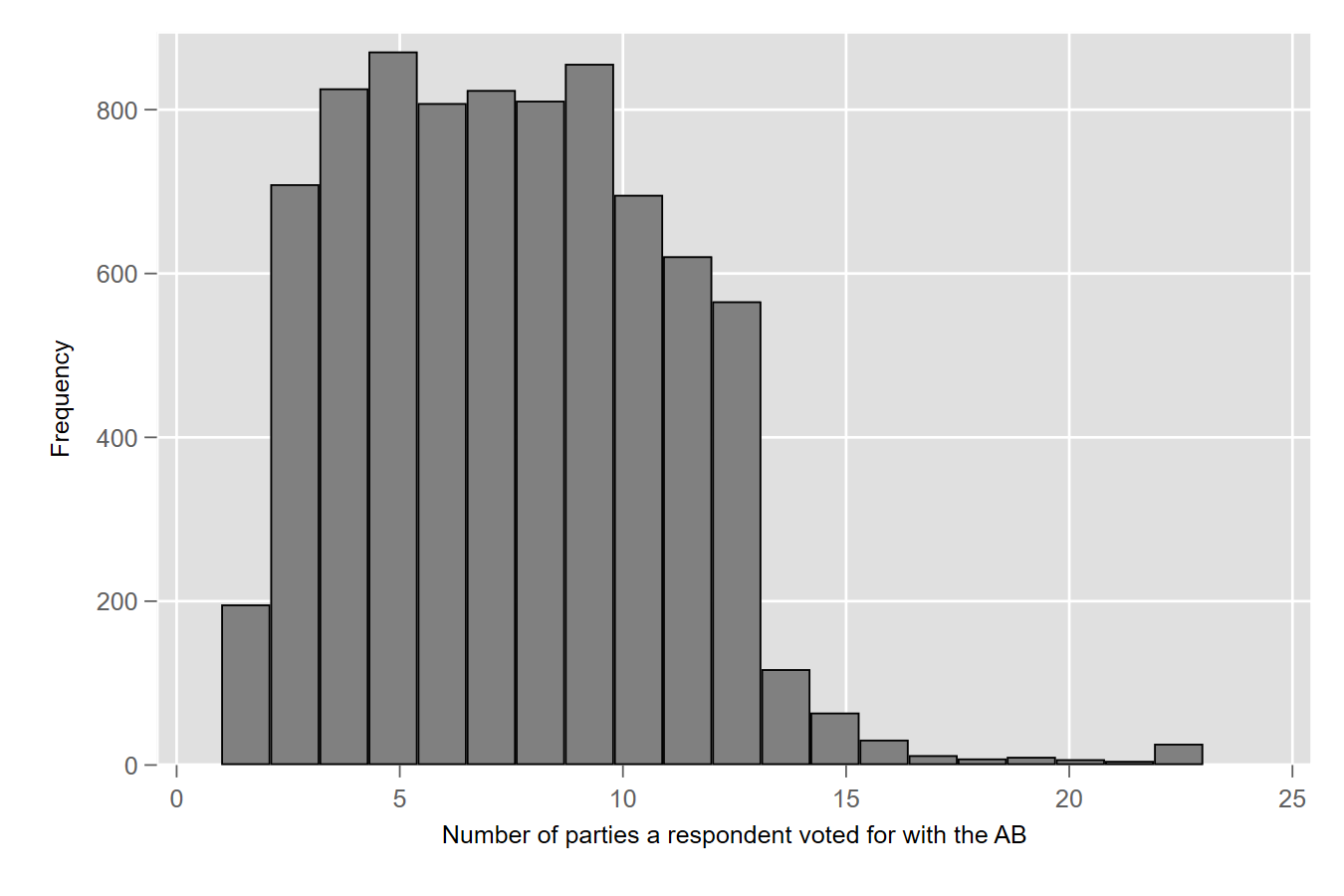 Table A1: Party placements on the economic and cultural dimensions (0–10).Table A2: Descriptive statistics. Source: Election Compass Survey Dutch Elections March 2017.Table A3: OLS regression models of ideological congruence per dimension.Standard errors in parentheses + p < 0.10, * p < 0.05, ** p < 0.01, *** p < 0.001; (two-tailed)Source: Election Compass Survey Dutch Elections March 2017.Table A4: OLS regression models of ideological congruence per dimension including individual-level controls.Standard errors in parentheses + p < 0.10, * p < 0.05, ** p < 0.01, *** p < 0.001; (two-tailed)Source: Election Compass Survey Dutch Elections March 2017.Table A5: OLS regression models of ideological congruence per dimension with interactions with distance to closest party.Standard errors in parentheses + p < 0.10, * p < 0.05, ** p < 0.01, *** p < 0.001; (two-tailed)Source: Election Compass Survey Dutch Elections March 2017.Table A6: OLS regression models of ideological congruence per dimension with interactions with ideological self-placement.Standard errors in parentheses + p < 0.10, * p < 0.05, ** p < 0.01, *** p < 0.001; (two-tailed)Source: Election Compass Survey Dutch Elections March 2017.Appendix 2Experimental Design: Questions Respondents who were randomly selected to cast a vote with the closed-list ballot were asked the following question: “Could you indicate which party you would vote for in the next parliamentary elections?”. Figure AX shows a screenshot of the closed-list ballot ‘voting procedure’. Respondents who were randomly selected to cast a vote with the Assembly Ballot were presented with the text: “Imagine you could vote in a different way: Rather than voting for one party, you can vote with the so-called ‘Assembly Ballot’. With Assembly Ballot you can determine what your ideal parliament (Second Chamber) looks like. The Second Chamber has 150 seats. You can divide these seats across all parties participating in the elections. In this question you can vote with an Assembly Ballot. Could you indicate how many seats you would allocate to each party. The total number of seats have to add up to 150.” Figure AX shows a screenshot of the Assembly Ballot ‘voting procedure’.Figure A2: Screenshot of the closed-list ballot ‘voting procedure’. (N.B.: Not all parties are shown.)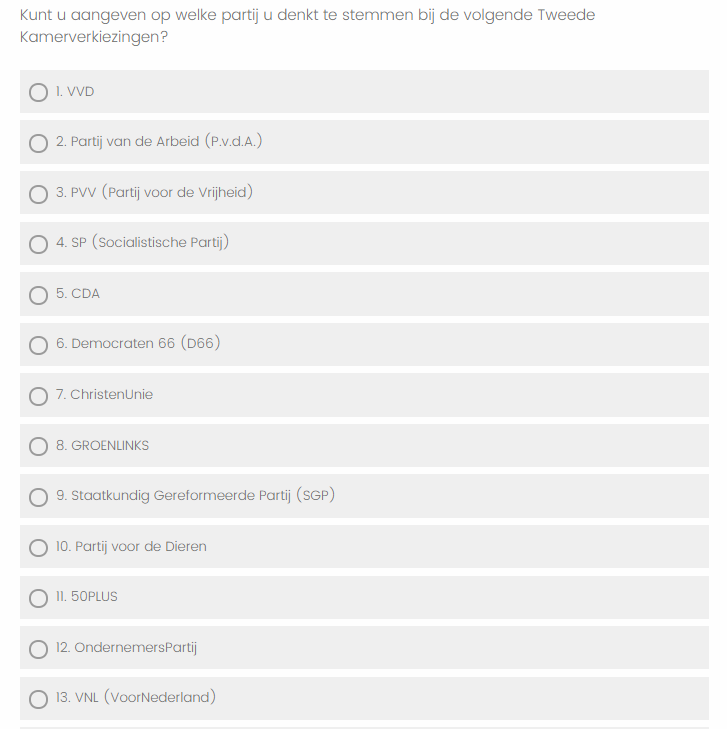 Figure A3: Screenshot of the Assembly Ballot ‘voting procedure’. (N.B.: Not all parties are shown.)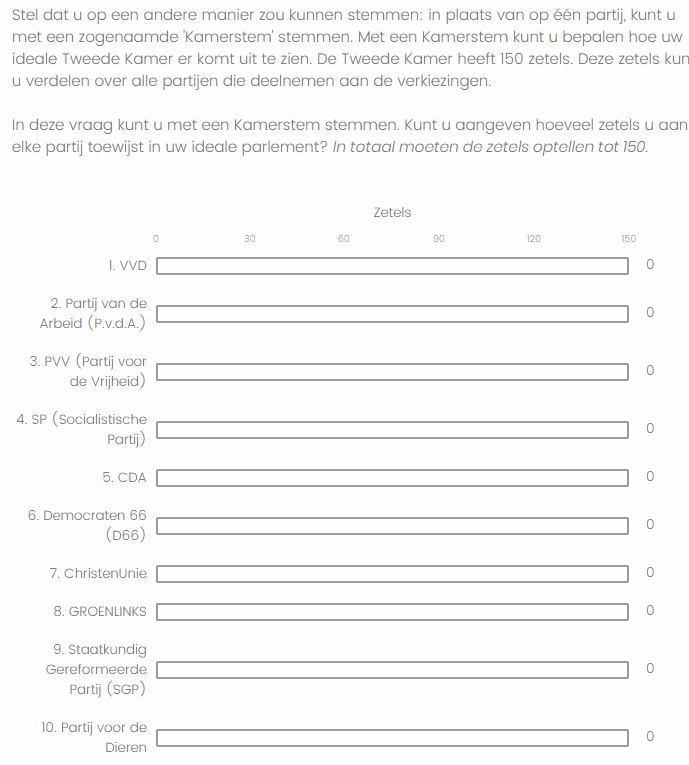 PartyEconomic DimensionCultural 
Dimension50PLUS23.2CDA5.66.6CU4.84.3D665.20.7DENK2.31.5Groen Links2.70.7PvdA2.91.9PvdD0.61.6PVV67.5SGP6.36.6SP0.42.1VNL6.96.4VVD8.77.1Variable Obs Mean Std.Dev. Min Max Ideological Congruence (Economic Dimension)13403-1.4281.166-9.3750 Ideological Congruence (Cultural Dimension)13401-1.731.432-90 Ballot Type13529.41.49201 Self-Placement (Economic Dimension)134035.3262.266111 Self-Placement (Cultural Dimension)134014.4031.99111 Seat Proportion Largest Party (AB)5545.344.15.121Political Interest93767.7422.013110 Sex13340.675.46801 Age1333454.90916.5414108 Education 133462.2411.23117(1)(2)Congruence Economic DimensionCongruence Cultural DimensionAssembly Ballot 
(Baseline is Closed List Ballot)0.157***
(0.0204)0.278***
(0.0250)Constant−1.493***
(0.0131)−1.844***
(0.0160)N1340313401R20.0040.009Model 1Congruence Economic DimensionModel 2Congruence Cultural DimensionAssembly Ballot 
(Baseline is Closed List Ballot)0.137***
(0.0233)0.292***
(0.0284)Economic Self-Placement−0.0762***
(0.00602)−0.203***
(0.00732)Cultural Self-Placement0.0142*
(0.00687)0.103***
(0.00835)Political Interest0.0176**
(0.00580)0.00896
(0.00706)Male (Baseline is Female)0.0151
(0.0258)−0.0816**
(0.0314)Age−0.00329***
(0.000745)−0.00344***
(0.000907)Education (Baseline is PhD doctoral or Master degree)Education (Baseline is PhD doctoral or Master degree)Education (Baseline is PhD doctoral or Master degree)University or College undergraduate or candidate−0.0713**
(0.0275)−0.122***
(0.0334)Senior Higher general secondary education or pre-university education −0.190***
(0.0395)−0.238***
(0.0480)Intermediate Vocational training−0.334***
(0.0391)−0.302***
(0.0476)Junior higher general secondary education −0.267***
(0.0673)−0.214**
(0.0819)Lower secondary vocational education−0.428***
(0.0910)−0.570***
(0.111)No/basic education0.00442
(0.232)−0.548+
(0.282)Constant−0.964***
(0.0708)−0.906***
(0.0861)N93159315R20.0410.101Model 1Congruence Economic DimensionModel 2Congruence Cultural DimensionAssembly Ballot 
(Baseline is Closed List Ballot)0.106*
(0.0448)0.432***
(0.0618)Distance Closest Party (Economic)−2.469***
(0.269)Assembly Ballot × Distance Closest Party (Economic)0.461
(0.420)Distance Closest Party (Economic)22.457***
(0.313)Assembly Ballot × Distance Closest Party (Economic)2−0.0849
(0.488)Distance Closest Party (Cultural)0.721***
(0.211)Assembly Ballot × Distance Closest Party (Cultural)−1.415***
(0.330)Distance Closest Party (Cultural)2−1.427***
(0.204)Assembly Ballot × Distance Closest Party (Cultural)22.530***
(0.318)Constant−1.162***
(0.0288)−1.796***
(0.0395)N1264411301R20.0240.052Model 1Congruence Economic DimensionModel 2Congruence Cultural DimensionAssembly Ballot (Baseline is Closed List Ballot)−2.181***
(0.0978)−2.904***
(0.109)Economic Self-Placement0.261***
(0.0244)Assembly Ballot × Economic Self-Placement0.890***
(0.0375)Economic Self-Placement2−0.0339***
(0.00211)Assembly Ballot × Economic Self-Placement2−0.0717***
(0.00327)Cultural Self-Placement−0.201***
(0.0294)Assembly Ballot × Cultural Self-Placement1.283***
(0.0460)Cultural Self-Placement20.00861**
(0.00283)Assembly Ballot × Cultural Self-Placement2−0.106***
(0.00443)Constant−1.746***
(0.0640)−1.162***
(0.0694)N1340313401R20.1660.089